Substitute Teacher Handbook Dawson Springs IndependentSchools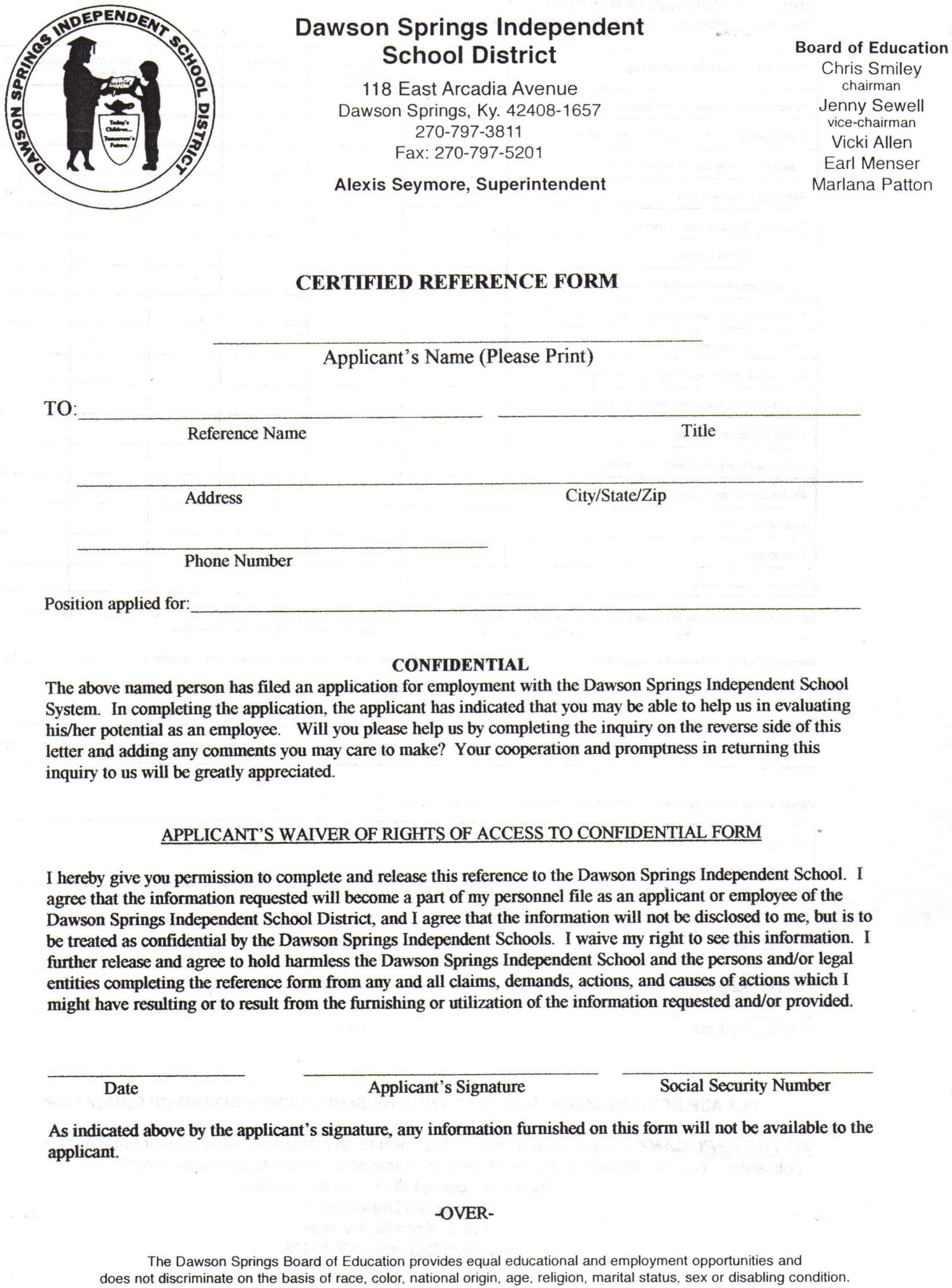 Published:  Substitute Teacher Handbook
Dawson Springs Independent SchoolsLeonard Whalen, SuperintendentDawson Springs Independent Board of EducationPhone (270) 797-3811 Fax (270) 797-5201www.dsprings.k12.ky.usAs required by law, the Board of Education does not discriminate on the basis of race, color, national origin, age, religion, sex, genetic information or disability in its programs and activities and provides equal access to its facilities to the Boy Scouts and other designated youth groups.Table of ContentsTable of Contents	iiIntroduction	4Welcome	4District Mission	5Future Policy Changes	5Board of Education	5Central Office Personnel and School Administrators	5Coordinators and Telephone Extensions	62018-2019 Calendar	9Terms of Employment	10Equal Opportunity Employment	10Harassment/Discrimination	10Criminal Background Checks	11Medical Examinations	11Performance of Duties	12Supervision of Students	12Bullying	12Confidentiality	13Information Security Breach	13Reasonable Assurance	13Salaries	13Payroll Deductions	14General Information	15Substitute List	15Length of Assignment	15School Day	15Emergency Closings	16Lesson Plans	16Classroom Management	16Evaluation of Substitutes	17What if . . .	17Employee Conduct	20Gifts	20Political Activities	20Disrupting the Educational Process	20Drug-Free/Alcohol-Free Schools	21Dress and Appearance	22Tobacco Products	22Weapons	22Use of School Property	22Use of Personal Cell Phones/Telecommunication Devices	23Health, Safety and Security	23Assaults and Threats of Violence	23Civility	24Acceptable Use of Technology	24Materials Used with Students	24Controversial Issues	25Search and Seizure	25Child Abuse	25Use of Physical Restraint and Seclusion	26Retention of Recordings	26Required Reports	26Code of Ethics	28Appendix	31Substitute Information Update Form	31Professional Substitute Checklist	32Acknowledgement Form	33IntroductionWelcomeThank you for filling the important role of substitute teacher in the Dawson Springs Independent Schools. We welcome you as an important instructional partner.Substitute teaching is a challenging task. From frequent early morning calls, to spending your working day in new and different situations with very little time to prepare, your resourcefulness and organizational skills will be tested. Our community expects the best for the students, including a chance to work with caring and skilled adults, and you have been chosen as one of those individuals.The purpose of this handbook is to acquaint you with policies and procedures of the Dawson Springs Independent Schools that govern and affect your employment as a substitute teacher and give you some basic information that will better allow you to serve the children in a skilled, professional manner.This handbook is not intended to be, and should not be interpreted as, a contract or a source of any claim or expectation to employment as a substitute. It is not an all-encompassing document and may not cover every possible situation or unusual circumstance. If a conflict exists between information in this handbook and Board policy or administrative procedures, the policies and procedures govern.Some policies may be associated with specific forms. It is the substitute employee’s responsibility to refer to the actual policies and/or administrative procedures for further information.Copies of specific documents are available at the Central Office. Employees and students who fail to comply with Board policies may be subject to disciplinary action. Policies and procedures also are available online via the District’s web site or through this Internet address:http://policy.ksba.org/d03/Substitutes are expected to be familiar with policies related to his/her job responsibilities. 01.5School council policies, which are also available from the Principal, may also apply in some instances. 02.4241In this handbook, bolded numerical codes refer to the Board policy or administrative procedure that addresses a particular item. Substitute employees with questions should contact the school Principal or designee.District The mission of the Dawson Springs Independent School System is to prepare our students to be confident, responsible citizens who possess the educational and social skills necessary for future growth and achievement through a community based education system emphasizing quality, excellence and high expectations.Future Policy ChangesAlthough every effort will be made to update the handbook on a timely basis, the District reserves the right, and has the sole discretion, to change any policies, procedures, benefits, and terms of employment without notice, consultation, or publication, except as may be required by contractual agreements and law. The District reserves the right, and has the sole discretion, to modify or change any portion of this handbook at any time.Board of EducationCentral Office Personnel and School AdministratorsCoordinators and Telephone Extensions201-201 CalendarTerms of EmploymentEqual Opportunity EmploymentOur school system is an Equal Opportunity Employer. The District does not discriminate on the basis of age, genetic information, color, disability, race, national origin, religion, sex, or genetic information, as required by law.Reasonable accommodations for individuals with disabilities will be made as required by law.If you have questions concerning District compliance with state and federal equal opportunity employment laws, contact Karla Mitchell at the Central Office. 03.113Harassment/DiscriminationThe District intends that employees have a safe and orderly work environment in which to do their jobs. Therefore, the Board does not condone and will not tolerate harassment of or discrimination against employees, students, or visitors to the school or District, or any act prohibited by Board policy that disrupts the work place or the educational process and/or keeps employees from doing their jobs.Employees who believe that they, another employee, a student, or a visitor to the school or District, is being or has been subjected to harassment or discrimination shall bring the matter to the attention of his/her Principal/immediate supervisor or the District’s Title IX Coordinator as required by Board policy. The District will investigate any such concerns promptly and confidentially.No employee will be subject to any form of reprisal or retaliation for having made a good-faith complaint under this policy. For complete information concerning the District’s position prohibiting harassment/discrimination, assistance in reporting and responding to alleged incidents, and examples of prohibited behaviors, employees should refer to the District’s policies and related procedures. 03.162/09.42811The following have been designated to handle inquiries regarding nondiscrimination under Title IX and Section 504 of the Rehabilitation Act of 1973:	118 E. Acadia, Dawson Springs, KY 42408	270-797-3811Title IX Coordinator Name	Address	Telephone	Kristin Smiley	118 E. Acadia, Dawson Springs, KY 42408	270-797-3811Section 504 Coordinator Name	Address	Telephone01.1Employees wishing to initiate a complaint concerning discrimination in the delivery of benefits or services in the District’s school nutrition program should go to the link below or mail a written complaint to the U.S. Department of Agriculture, Director, Office of Adjudication, 1400 Independence Avenue, S.W., Washington D.C. 20250-9410, or email, program.intake@usda.gov.http://www.ascr.usda.gov/complaint_filing_cust.html07.1Criminal Background ChecksAll substitute teachers hired by the District must  both a state and a federal criminal history background check. 03.4http://manuals.sp.chfs.ky.gov/chapter30/33/Pages/3013RequestfromthePublicforCANChecksandCentralRegistryChecks.aspxMedical ExaminationsAll newly employed certified personnel, including substitute teachers, shall present documentation of a medical examination performed by a licensed physician, physician assistant (PA), or Advanced Practice Registered Nurse (APRN) or by a licensed medical practitioner of the employee’s choice. Medical examinations performed within a ninety (90)-day period prior to initial employment will be accepted.Unless otherwise provided in Board policy, the cost of the medical examination must be borne by the employee.The initial medical examination shall include a risk assessment for tuberculosis and shall be documented as required by Kentucky Administrative Regulation. 03.111Performance of DutiesAll employees are expected to use sound judgment in the performance of their duties and take reasonable and commonly accepted measures to protect the health, safety, and well-being of others, as well as District property. In addition, employees shall cooperate fully with all investigations conducted by the District as authorized by policy or law. 03.133Supervision of StudentsEach teacher and administrator shall hold pupils to a strict account for their conduct on school premises, on the way to and from school, and on school-sponsored trips and activities.While at school or during school-related or school-sponsored activities, students must be under the supervision of a qualified adult at all times. As is the case with all District employees, you are required to assist in providing appropriate supervision and correction of students. No employee shall send a student on an errand off school property. 09.221Employees are expected to take reasonable and prudent action in situations involving student welfare and safety, including following District policy requirements for intervening and reporting to the Principal or to their immediate supervisor those situations that threaten, harass, or endanger the safety of students, other staff members, or visitors to the school or District. Such instances shall include, but are not limited to, bullying or hazing of students and harassment/discrimination of staff, students or visitors by any party.The Student Discipline Code shall specify to whom reports of alleged instances of bullying or hazing shall be made. 03.162/03.262/09.422/09.42811Bullying"Bullying" is defined as any unwanted verbal, physical, or social behavior among students that involves a real or perceived power imbalance and is repeated or has the potential to be repeated:1. That occurs on school premises, on school-sponsored transportation, or at a school-sponsored event; or2. That disrupts the education process. 09.422ConfidentialityIn certain circumstances employees will receive confidential information regarding students’ or employees’ medical, educational or court records. Employees are required to keep student and personnel information in the strictest confidence and are legally prohibited from passing confidential information along to any unauthorized individual.Employees with whom juvenile court information is shared as permitted by law shall be asked to sign a statement indicating they understand the information is to be held in strictest confidence.Access to be LimitedEmployees may only access student record information in which they have a legitimate educational interest. 03.111/09.14/09.213/09.43Both federal law and Board policy prohibit employees from making unauthorized disclosure of, using, or disseminating personal information regarding minors over the Internet. 08.2323Information Security BreachInformation security breaches shall be handled in accordance with KRS 61.931, KRS 61.932, and KRS 61.933 including, but not limited to, investigations and notifications.Within seventy-two (72) hours of the discovery or notification of a security breach, the District shall notify the Commissioner of the Kentucky State Police, the Auditor of Public Accounts, the Attorney General, and the Education Commissioner. 01.61Reasonable AssuranceSubstitute teachers on the District’s substitute list shall be notified in writing by the last day of school each year as to whether they have reasonable assurance of continued employment for the following school year. 03.4SalariesSubstitutes are paid on a per diem basis according to a schedule approved annually by the Board. The salary schedule may reflect adjustments for long-term/continuous assignments 03.4Direct Deposits shall be issued according to a schedule approved by the Board of Education. 03.121It is recommended that substitute teachers maintain a personal record of days worked by location and date to enable them to confirm that they are paid correctly. If you have any questions concerning your pay, please call the Central Office.Pay Dates: July 20, August 1, September 20, October 20, November , December 20, January , February 20, March 20, April 20, May 1, June 20Payroll DeductionsSubstitute teachers are subject to payroll deductions required by law. Mandatory deductions include state and federal taxes, deductions required by the Teachers' Retirement System of the State of , deductions required as a result of judicial process, and Medicare (FICA). Deductions for membership dues of an employee organization, association, or union shall only be made upon the express written consent of the employee. This consent may be revoked by the employee at any time by written notice to the employer. 03.1211General Information Substitute ListApproved substitute teachers will be placed on a call list. When possible, substitutes are called to teach in fields for which they are most qualified.When a substitute is needed, Ashley Marsili will make the contact.Length of AssignmentSubstitutes are called to serve for a certain time frame and, when possible, the same substitute may be used when a teacher is to be absent on consecutive days.A substitute is expected to follow the same hours of duty and fulfill the same assignments as the regular teacher. 03.4School DaySubstitutes are not allowed to leave their job assignments during duty hours without the express permission of the Principal/designee.When possible, substitutes shall be on duty no later than15 minutes before students are scheduled to arrive and shall remain in the building at least 15 minutes after the dismissal time for students. 03.1332Substitutes working on an extended assignment shall attend meetings called by the Superintendent, building Principals, Supervisors or their designees. Absence from staff meetings must have approval of the administrator who called the meeting. 03.1335Emergency ClosingsIn case of inclement weather or other emergencies that cause school to be called off or delayed, information will be broadcast on designated radio and TV stations and Alert Now Communications. Substitutes are responsible for checking for these announcements. 06.21/08.33Lesson PlansSubstitute teachers shall follow daily lesson plans as outlined by the regular teacher and shall leave a written record of the work completed during their length of duty. 08.212If no lesson plan has been left, the substitute shall confer with the Principal or a fellow teacher as to how to proceed. If the assignment is to span more than one (1) day, the substitute should request from the Principal the basic format s/he is required to follow in developing a plan for the second and subsequent days.Classroom ManagementAlthough the following general classroom management guidelines are not intended to be all-encompassing, substitutes are expected to follow them unless otherwise directed by the school administrator:Be prepared to make adjustments for any unusual changes in school schedules such as fire drills, altered class schedules or activities for the day. Each room in the school has emergency procedures posted or otherwise made available in case of fire, earthquake, tornado, lockdown or other potentially dangerous situations. Look for this information and review it prior to the beginning of the school day.It is the responsibility of the substitute teacher to check with the Principal/designee to determine if any of the day's assigned students have accommodations under an Individual Education Plan (IEP) or 504 plan and implement plan provided.Implement drill/evacuation plans.Display your name where it can easily be seen by all students. Take time before beginning lessons to tell the class briefly about yourself.Let the class know that you will try to follow the normal classroom routine, but also let them know that everyone does things somewhat differently.Ask the students questions: their names, classroom rules/procedures. The time spent getting oriented and becoming familiar with the class may make a difference later in the school day.Keep a positive attitude. Be positive in your remarks to students. When you are circulating around the room (a proven and effective management technique) comment to students on task.Try to be sensitive to differences.Any unusual requests from parents or students should be handled by the Principal/designee.Correct the day's work when possible. Organize any student papers and label them clearly.Write a complete, succinct review of the day's activities. Be sure to indicate portions of the lesson plan that may not have been completed. Mention individual students who may have been particularly helpful; list any problems that may have arisen.Leave the classroom in good order.Substitutes teachers shall not do the following:Make/take personal phone calls during class time;Use the internet for personal use; orEngage in personal tasks such as reading, knitting, etc.Evaluation of SubstitutesThe Principal or regular teacher will complete a substitute evaluation form as required by Board policy and/or District or school procedure. 03.4What if . . .Unexpected activities can be experienced during a school day and substitute teachers need to be prepared to handle all situations. Following is information about the District’s procedures for several drills, lockdowns, and other emergencies. It is the responsibility of the substitute to identify the specific directions that apply to the room/area in which s/he is teaching.FireFaculty/staff shall:Post in each room and discuss with each class rules for fire evacuation, including student responsibilities. These will include directions on the exits, alternative exits, and the outdoor evacuation area(s).Close all classroom windows and doors before leaving.Turn off all lights and gas jets in the room.Maintain order during the evacuation and arrange assistance for students with disabilities.Take roll book and check roll when the class is in its evacuation area. No person is to remain in the building during a fire drill.Report to the Principal any student who is missing. 05.41 AP.1Bomb ThreatThe faculty and staff shall:Post in each room and discuss with each class rules for bomb threat evacuation, including student responsibilities. These will include directions on the designated exits, alternative exits, assigned evacuation area(s), and designated safety precautions such as a ban on cell phone or radio use during a bomb threat drill or evacuation.If a written bomb threat is received, the employee receiving it should preserve it for investigation by the police for possible fingerprints by handling it as little as possible while placing it in a protective envelope.Maintain order during the evacuation and arrange for the assistance of students with disabilities. Leave doors and windows open.Scan the area noting any items that appear to be out of place, and report same to Principal/designee. Do not touch or move any unusual items, but notify the head of the search team.Take roll book and check roll when the class is in its evacuation area. Other than adults authorized to check the premises, no person is to remain in the building during a bomb threat or bomb threat drill.Report to the Principal any student who is missing. 05.43 AP.1Tornado/Severe WeatherThe faculty and staff shall:Utilize designated safe areas during a tornado/severe weather drill or warning.Instruct students in the procedures to be used during a tornado/severe weather drill, watch, or warning.Maintain order during the drill, watch, or warning and arrange assistance for students with disabilities.Require students to use one of the following positions, as appropriate:Rest on knees, lean forward, cover face by crossing arms above face.Sit on floor, cross legs, cover face with folded arms.If space does not permit use of the first or second suggested position, stand and cover face with crossed arms. Wraps or coats, when readily available, should be used as a covering.Remain in the assigned safety area with students until the all-clear signal or recall signal is given.Report to the Principal any student who is missing. 05.42 AP.1Employee ConductGiftsNo employee shall accept, for personal use, any gifts valued at over $25 from current or potential suppliers or vendors. 03.1322Political ActivitiesEmployees shall not promote, organize, or engage in political activities while performing their duties or during the work day. Promoting or engaging in political activities shall include, but not be limited to, the following:Encouraging students to adopt or support a particular political position, party, or candidate; orUsing school property or materials to advance the support of a particular political position, party, or candidate. 03.1324In addition, KRS 161.164 prohibits employees from taking part in the management of any political campaign for school board.Disrupting the Educational ProcessAny employee who participates in or encourages activities that disrupt the orderly administration of activities or operations may be subject to disciplinary action, including termination.Behavior that disrupts the educational process includes, but is not limited to:Conduct that threatens the health, safety or welfare of others;Conduct that may damage public or private property (including the property of staff or visitors);Illegal activity;Conduct that interferes with a student's access to educational opportunities or programs, including ability to attend, participate in, and benefit from instructional and extracurricular activities; orConduct that disrupts delivery of services, completion of work responsibilities or interferes with the orderly administration of District activities or operations. 03.1325In keeping with these requirements, employees are required to dress appropriately and in keeping with their professional responsibilities and any dress code in place at the school. If there are questions about what constitutes suitable attire and appearance, substitutes should confer with their Principal or assigned contact.Drug-Free/Alcohol-Free SchoolsEmployees must not manufacture, distribute, dispense, be under the influence of, purchase, possess, use, or attempt to obtain, sell or transfer any of the following in the workplace or in the performance of duties:Alcoholic beverages;Controlled substances, prohibited drugs and substances, and drug paraphernalia; and or any narcotic drug, hallucinogenic drug, amphetamine, barbiturate, marijuana or any other controlled substance as defined by federal regulation.Substances that "look like" a controlled substance. In instances involving look-alike substances, there must be evidence of the employee’s intent to pass off the item as a controlled substance.In addition, employees shall not possess prescription drugs for the purpose of sale or distribution.Any employee who violates the terms of the District’s drug-free/alcohol-free policies may be suspended, nonrenewed or terminated. Violations may result in notification of appropriate legal officials.Any employee convicted of any criminal drug statute involving use of alcohol, illicit drugs, prescription drugs, or over-the-counter drugs shall, within five (5) working days after receiving notice of a conviction, provide notification of the conviction to the Superintendent.Teachers are subject to random or periodic drug testing following reprimand or discipline for misconduct involving illegal use of controlled substances. 03.13251Employees who know or believe that the District’s alcohol-free/drug-free policies have been violated must promptly make a report to the local police department, sheriff, or Kentucky State Police. 09.423DRUG/ALCOHOL TESTING PROGRAM: Pre-employment/Post Offer and Reasonable Suspicion TestingThe Board has established drug and alcohol testing program for employees. A plan to implement the drug and alcohol testing program has been developed by District personnel in cooperation with the testing company approved by the Board and shall be provided to all schools and kept on file in the Central Office. 03.13251Dress and AppearanceFaculty and staff will dress and act professionally and be an example for students. People should be able to tell you from your students by your appearance and behavior. In order to provide a learning environment consistent with the purpose of educating children, all employees shall dress professionally, and in a manner commensurate with their professional responsibilities. (This shall adhere to the Student Dress Code as a minimum)During the course of the school year, Principals may designate special days when some departure from the dress code may be allowed. Principals/designees shall announce these days. Principals shall enforce the dress codes in their schools. Employees whose appearance does not conform to these rules will be asked to change clothing to meet this code. 03.1326/Tobacco ProductsThe use of any tobacco product is prohibited in any building owned or operated by the Board. Adult employees may smoke in their personal vehicle. The use of tobacco while on duty is also prohibited in the presence of students either on or off school grounds. 3.1327/WeaponsExcept where expressly and specifically permitted by Kentucky Revised Statute, carrying, bringing, using or possessing any weapon or dangerous instrument in any school building, on school grounds, in any school vehicle, or at any school-sponsored activity is prohibited. Except for authorized law enforcement officials, including peace officers and police as provided in KRS 527.070 and KRS 527.020, the Board prohibits carrying concealed weapons on school property. Staff members who violate this policy are subject to disciplinary action, including termination.Employees who know or believe that this policy has been violated must promptly make a report to the local police department, sheriff, or Kentucky State Police. 05.48Use of School PropertyEmployees are responsible for school equipment, supplies, books, furniture, and apparatus under their care and use. Employees shall immediately report to their immediate supervisor any property that is damaged, lost, stolen, or vandalized.No employee shall perform personal services for themselves or for others for pay or profit during work time and/or using District property or facilities.Employees may not use any District facility, vehicle, electronic communication system, equipment, or materials to perform outside work. These items (including security codes and electronic records such as e-mail) are District property. 03.1321Use of Personal Cell Phones/Telecommunication DevicesExcept in the event of an emergency, personal calls and personal text messages not directly related to instruction should not be made or received during scheduled instructional times. As a general rule, personal calls and text messages should be made/received during planning periods, lunch breaks, or before/after school.Due to privacy concerns, and except for emergency situations, personally owned recording devices are not to be used to create video or audio recordings or to take pictures while on duty or working with students except with prior permission from the Principal/designee or immediate supervisor. Such devices include, but are not limited to, personal cell phones and tablets.For exceptions, see Board Policy 03.13214.Health, Safety and SecurityIt is the intent of the Board to provide a safe and healthful working environment for all employees. Employees should report any security hazard or conditions they believe to be unsafe to their immediate supervisor.In addition, employees are required to notify their supervisor immediately after sustaining a work-related injury or accident. A report should be made within 24 hours of the occurrence and prior to leaving the work premises, UNLESS the injury is a medical emergency, in which case the report can be filed following receipt of emergency medical care.For information on the District’s plans for Hazard Communication, Bloodborne Pathogen Control, Lockout/Tagout, Personal Protective Equipment (PPE), and Asbestos Management, contact your immediate supervisor or see the District’s Policy Manual and related procedures.Employees should use their school/worksite two-way communication system to notify the Principal, supervisor or other administrator of an existing emergency. 03.14/05.4Assaults and Threats of ViolenceEmployees should immediately report any threats they receive (oral, written or electronic) to their immediate supervisor. A “threat” shall refer to a communication made by any means, including, but not limited to, electronic and/or online methods. 09.425Substitute teachers should consult with the Principal/designee when serious incidents occur to make sure that students are disciplined consistent with the School Code of Acceptable Behavior and Discipline and related policy and procedures.CivilityEmployees should be polite and helpful while interacting with parents, visitors and members of the public. Individuals who come onto District property or contact employees on school business are expected to behave accordingly. Employees who fail to observe appropriate standards of behavior are subject to disciplinary measures, including dismissal.In cases involving physical attack of an employee or immediate threat of harm, employees should take immediate action to protect themselves and others. In the absence of an immediate threat, employees should attempt to calmly and politely inform the individual of the provisions of Policy 10.21 or provide him/her with a copy. If the individual continues to be discourteous, the employee may respond as needed, including, but not limited to: hanging up on the caller; ending a meeting; asking the individual to leave the school; calling the site administrator/designee for assistance; and/or calling the police.As soon as possible after any such incident, employees should submit a written incident report to their immediate supervisor. 10.21Acceptable Use of TechnologyThe Board supports reasonable access to various information formats for students, employees and the community and believes it is incumbent upon users to utilize this privilege in an appropriate and responsible manner as required by policy and related procedures, which apply to all parties who use District technology. Certified employees are required to follow Board policy and administrative procedures and guidelines designed to provide guidance for access to electronic media.If you have questions about what constitutes acceptable use, please check with the Principal/designee. 08.2323Materials Used with StudentsAll materials presented for student use or viewing shall be reviewed by the teacher before use. Exceptions shall be current events programs and programs provided by Kentucky Educational Television.Unless the Principal grants an exception based on documentation that the entire video is directly related to the content being taught, rather than showing an entire film, only clips of videos shall be used to highlight core content concepts. 08.234Controversial IssuesTeachers are expected to exercise reasonable and prudent judgment in the selection and use of materials and discussion of issues in their classrooms. All classroom materials shall be current, relevant, and significant to the instructional program. Materials shall be appropriate for and within the range of the knowledge, understanding, age and maturity of students.Neither issues nor materials that have a potentially disruptive effect on the educational process shall be discussed or chosen. Teachers who suspect that materials or a given issue may be inconsistent with this policy shall confer with the Principal prior to the classroom use of the materials or discussion of the issue. If the Principal is in doubt, s/he shall confer with the Superintendent. 08.1353Search and SeizureUnless otherwise permitted by policy 09.436, only those certified personnel directly responsible for the conduct of the pupil or the Principal of the school the student attends are authorized to search the student’s person or his or her personal effects. Before a student’s outer clothing, pockets, or personal effects (e.g., handbags, backpacks, etc.) are searched, there must be reasonable grounds to believe the search will reveal evidence that the student has violated or is violating either a school rule or the law or possesses an item harmful to the school and its students. Search of a pupil's person shall be conducted only with the express authority of the Principal.Unless otherwise permitted by policy 09.436, no search of a pupil shall be conducted in the presence of other students. No strip searches of students shall be permitted. 09.436Child AbuseAny school personnel who knows or has reasonable cause to believe that a child under eighteen (18) is dependent, abused or neglected, or a victim of human trafficking shall immediately make a report to a local law enforcement agency, the Cabinet for Health and Family Services or its designated representative, the Commonwealth’s Attorney or the County Attorney, and to the Principal (who shall also make a report to the proper authorities) and Superintendent.Teachers shall complete Board selected training on child abuse and neglect prevention, recognition and reporting by January 31, 2017 and every two (2) years thereafter. Teachers hired after January 31, 2017 shall complete the training within ninety (90) days of being hired, and every two (2) years thereafter. 09.227Call should be made in the presences of the building Principal. Reporting telephone numbers:Use of Physical Restraint and SeclusionUse of physical restraint and seclusion shall be in accordance with Board policy and procedure. 09.2212Retention of RecordingsEmployees shall comply with the statutory requirement that school officials are to retain any digital, video, or audio recording as required by law. 01.61Required ReportsAlthough you may be directed to make additional reports, the following reports are required by law and/or Board policy:Within seventy-two (72) hours of the discovery or notification of a security breach, the District shall notify the Commissioner of the Kentucky State Police, the Auditor of Public Accounts, the Attorney General, and the Education Commissioner. 01.61Report to the immediate supervisor damaged, lost, stolen, or vandalized school property. or if District property has been used for unauthorized purposes 03.1321If you have been authorized to use such measures, notify the Principal as soon as possible when you use seclusion or physical restraint with a student, but no later than the end of the school day on which it occurs, and document in writing the incident by the end of the next school day. 09.2212If you know or believe that the District’s alcohol-free/drug-free policies have been violated, promptly make a report to the local police department, sheriff, or Kentucky State Police. This is required if you know or have reasonable cause to believe that conduct has occurred which constitutes the use, possession, or sale of controlled substances on the school premises or within one thousand (1,000) feet of school premises, on a school bus, or at a school sponsored or sanctioned event. 03.13251/09.423Upon the request of a victim, school personnel shall report an act of domestic violence and abuse or dating violence and abuse to a law enforcement officer. School personnel shall discuss the report with the victim prior to contacting a law enforcement officer.School personnel shall report to a law enforcement officer when s/he has a belief that the death of a victim with whom s/he has had a professional interaction is related to domestic violence and abuse or dating violence and abuse. 03.13253/09.425Immediately report to Principal after sustaining a work-related injury or accident and also report potential safety or security hazards to the Principal. 03.14/05.4Report to the Principal/immediate supervisor or the District’s Title IX Coordinator if you, another employee, a student, or a visitor to the school or District is being or has been subjected to harassment or discrimination. 03.162/09.42811If you suspect that financial fraud, impropriety or irregularity has occurred, immediately report those suspicions to Principal or the Superintendent. If the Superintendent is the alleged party, employees should address the complaint to the Board chairperson. 04.41Report to the Principal any student who is missing during or after a fire/tornado/severe weather/bomb threat drill or evacuation. 05.41 AP.1/05.42 AP.1/05.43 AP.1When notified of a bomb threat, scan the area noting any items that appear to be out of place, and report same to Principal/designee. 05.43 AP.1If you know or believe that the District’s weapon policy has been violated, promptly make a report to the local police department, sheriff, or Kentucky State Police. This is required when you know or have reasonable cause to believe that conduct has occurred which constitutes the carrying, possession, or use of a deadly weapon on the school premises or within one thousand (1,000) feet of school premises, on a school bus, or at a school sponsored or sanctioned event. 05.48District employees who know or have reasonable cause to believe that a student has been the victim of a violation of any felony offense specified in KRS Chapter 508 (assault and related offenses) committed by another student while on school premises, on school-sponsored transportation, or at a school-sponsored event shall immediately cause an oral or written report to be made to the Principal of the school attended by the victim.The Principal shall notify the parents, legal guardians, or other persons exercising custodial control or supervision of the student when the student is involved in such an incident.Within forty-eight (48) hours of the original report of the incident, the Principal also shall file with the Board and the local law enforcement agency or the Department of Kentucky State Police or the  a written report containing the statutorily required information. 09.2211If you know or have reasonable cause to believe that a child under eighteen (18) is dependent, abused or neglected, or a victim of human trafficking, you shall immediately make a report to a local law enforcement agency, the Cabinet for Health and Family Services or its designated representative, the Commonwealth’s Attorney or the County Attorney, and to the Principal (who shall also make a report to the proper authorities). (See Child Abuse section.) 09.227District employees shall report to the Principal or to their immediate supervisor those situations that threaten, harass, or endanger the safety of students, other staff members, or visitors to the school or District. Such instances shall include, but are not limited to, bullying or hazing of students and harassment/discrimination of staff, students or visitors by any party. In serious instances of peer-to-peer bullying/hazing/harassment, employees must report to the alleged victim’s Principal, as directed by Board Policy 09.42811.In certain cases, employees must do the following:Report bullying and hazing to appropriate law enforcement authorities as required by policy 09.2211; andInvestigate and complete documentation as required by policy 09.42811 covering federally protected areas. 09.422Report to the Principal any threats you receive (oral, written or electronic). 09.425Code of EthicsThe District requires that certified staff, including substitute teachers, adhere to the following Code of Ethics (SOURCE: 16 KAR 1:020):Section 1. Certified personnel in the Commonwealth:(1) Shall strive toward excellence, recognize the importance of the pursuit of truth, nurture democratic citizenship, and safeguard the freedom to learn and to teach;(2) Shall believe in the worth and dignity of each human being and in educational opportunities for all;(3) Shall strive to uphold the responsibilities of the education profession, including the following obligations to students, to parents, and to the education profession:(a) To students:Shall provide students with professional education services in a nondiscriminatory manner and in consonance with accepted best practice known to the educator;Shall respect the constitutional rights of all students;Shall take reasonable measures to protect the health, safety, and emotional well-being of students;Shall not use professional relationships or authority with students for personal advantage;Shall keep in confidence information about students which has been obtained in the course of professional service, unless disclosure serves professional purposes or is required by law;Shall not knowingly make false or malicious statements about students or colleagues;Shall refrain from subjecting students to embarrassment or disparagement; and Shall not engage in any sexually related behavior with a student with or without consent, but shall maintain a professional approach with students. Sexually related behavior shall include such behaviors as sexual jokes; sexual remarks; sexual kidding or teasing; sexual innuendo; pressure for dates or sexual favors; inappropriate physical touching, kissing, or grabbing; rape; threats of physical harm; and sexual assault.(b) To parents:Shall make reasonable effort to communicate to parents information which should be revealed in the interest of the student;Shall endeavor to understand community cultures and diverse home environments of students;Shall not knowingly distort or misrepresent facts concerning educational issues;Shall distinguish between personal views and the views of the employing educational agency;Shall not interfere in the exercise of political and citizenship rights and responsibilities of others;Shall not use institutional privileges for private gain, for the promotion of political candidates, or for partisan political activities; and Shall not accept gratuities, gifts, or favors that might impair or appear to impair professional judgment, and shall not offer any of these to obtain special advantage.(c) To the education profession:Shall exemplify behaviors which maintain the dignity and integrity of the profession;Shall accord just and equitable treatment to all members of the profession in the exercise of their professional rights and responsibilities;Shall keep in confidence information acquired about colleagues in the course of employment, unless disclosure serves professional purposes or is required by law;Shall not use coercive means or give special treatment in order to influence professional decisions;Shall apply for, accept, offer, or assign a position or responsibility only on the basis of professional preparation and legal qualifications; andShall not knowingly falsify or misrepresent records of facts relating to the educator's own qualifications or those of other professionals.Section 2. Violation of this administrative regulation may result in cause to initiate proceedings for revocation or suspension of Kentucky certification as provided in KRS 161.120 and 704 KAR 20:585.AppendixSubstitute Information Update FormTO: Human Resources
	Substitute List ManagersName of Substitute: ________________________________________________ I hereby request to be removed from the list of approved substitute teachers. I wish to remain on the list of approved substitute teachers for the upcoming school year.Preferences: 	All schools	 These schools only: ___________________________________________________________________________________	All grades	 These grades only: ___________________________________________________________________________________Secondary Level:_________________________________________________	All subjects	 These subjects only: __________________________________ The following is new information:Name: ________________________________________________________________Mailing Address: _________________________________________________________Telephone #: __________________	Emergency Contact#: __________________Email Address: __________________________________________________________New certification (further documentation will be required): _________________________________________________________	____________Signature	DateReturn this signed form to the Central Office to be added to your personnel file.Professional Substitute ChecklistAcknowledgement Form201-201 School YearI, ___________________________________, have received a copy of the Substitute	Employee NameTeacher Handbook issued by the District understand and agree that I am to review this handbook in detail, consult District and school policies and procedures, and direct any questions concerning the contents of this material with my Principal/supervisor if I have any questions.I understand and agree:that this handbook is intended as a general guide to District personnel policies and procedures and that it is not intended to create any sort of contract between the District and any one or all of its employees;that the District may modify any or all of the referenced policies and procedures, in whole or in part, at any time, with or without prior notice; andthat in the event the District modifies any of the information contained in this handbook, the changes will become binding on me immediately upon issuance of the new or revised policy or procedure by the District.I understand that as an employee of the District I am required to review and follow the information set forth in this Employee Handbook and I agree to do so._________________________________________________________Employee Name (please print)_________________________________	____________Signature of Employee	DateReturn this signed form to the Central Office.Tracy Overby - ChairmanVicki Allen - Vice ChairmanWes AusenbaughLindsey MorganSteve MorsePerson/AddressTelephone/E-MAILFaxSuperintendentLeonard Whalen(270) 797-3811leonard.whalen@dawsonsprings.kyschools.us(270) 797-5201DPP/Director of Student Services
Kent Workman(270) 797-3811kent.workman@dawsonsprings.kyschools.us(270) 797-5201Director of District-Wide ProgramsKristin Smiley270-797-3811kristin.smiley@dawsonsprings.kyschools.us(270)-797-5202Finance OfficerJenny Bruce(270) 797-3811jenny.bruce@dawsonsprings.kyschools.us(270) 797-5201Accounts PayableDebbie Smith(270) 797-3811debbie.smith@dawsonsprings.kyschools.us(270) 797-5201Person/AddressTelephone/E-MAILFaxHuman ResourcesKarla Mitchell(270) 797-3811karla.mitchell@dawsonsprings.kyschools.us(270) 797-5201RegistrarCrystal Davenport(270) 797-3811gail.mcalister@dawsonsprings.kyschools.us(270) 797-5201Director of TechnologyKaren Wallace(270) 797-3811karen.wallace@dawsonsprings.kyschools.us(270) 797-5201Director of Special Education/504 CoordinatorKristin Smiley(270) 797-3811kristin.smiley@dawsonsprings.kyschools.us(270) 797-5201Director of GuidanceLori Wooton(270) 797-3811lori.wooton@dawsonsprings.kyschools.us(270) 797-5201Principal Jennifer WardAssistant Principal K-6/Athletic DirectorDawson Springs Elementary School.(270) 797-2991jennifer.ward@dawsonsprings.kyschools.us(270) 797-5202Principal Dawson Springs Junior High/
High SchoolKent Workman7-12 Assistant Principal.(270) 797-2957kent.workman@dawsonsprings.kyschools.us(270) 797-5204504 Plans - Kristin Smiley - 2004Calling System Jr/Sr High - Lori Wooton - 4004ACT Coordinator - Lori Wooton - 4004Career Pathways – Lori Wooton - 4004ARC Chairperson Elementary - Kristin Smiley - 2004CIITS Coordinator District –  - 4001ARC Chairperson Jr/Sr High - Kristin Smiley - 2004CIITS Coordinator Elementary - Jennifer Ward - 2003Asbestos Management Coordinator - Kent Workman - 4005CIITS Coordinator Jr/Sr High -  4001ASSIST Coordinator Elementary - Jennifer Ward - 2003COBRA - Karla Mitchell - 5005ASSIST Coordinator Jr/Sr High -  - 4001CTE Coordinator – Karen Wallace - 4013Athletic Director -  - 2002Director of Building & Grounds – Leonard Whalen - 5003Attendance District - Crystal Davenport - 5000Director of Transportation – Leonard Whalen - 5003Attendance Elementary - Melissa Dulin - 2000District Assessment Coordinator – Lori Wooton - 4004Attendance Jr/Sr High - Paula Jackson - 4003District Assets –Karen Wallace- 4025Behavior K-6 -  – 2002Behavior 7-12 – Kent Workman - 4005District Budget Coordinator - Jenny Bruce - 5002Behavior RTI District Coordinator -  - 2002DPP - Kent Workman - 4005Budget Coordinator – Jenny Bruce - 5003DSEA Employee Contact – Kyle Chappell & Elizabeth RobinsonBuilding & Grounds District, Janitorial – Leonard Whalen - 5000Employee Benefits - Karla Mitchell - 5005Building and Grounds Maintenance - Kent Workman - 4005Employee Pay & Deductions - Karla Mitchell - 5005Building Assessment Coordinator (KPREP/EOC) Jr/Sr High Kent Workman - 4005Employee Records - Karla Mitchell - 5005Building Assessment Coordinator Elementary –  - 2002Employee Reimbursement - Debbie Smith - 5001Building Inspection Jr/Sr High Kent Workman- 4005Enrollment - Crystal Davenport - 5000Building Inspection Elementary - Jennifer Ward - 2003ESS Coordinator - Kristin Smiley - 2004Bus Driver Coordinator - Ladonna Hooper - 4007Evaluation Coordinator – Jennifer Ward - 2003Bus Maintenance - Kent Workman - 4005 – Christy Winfrey- 2016Cafeteria Employee Coordinator – Ladonna Bennett - 4009Federal Programs Coordinator – Kristin Smiley - 2004Calling System District - Kent Workman - 4005Field Trips – Leonard Whalen - 5003Calling System Elementary - Jennifer Ward - 2003Food Service Director - Ladonna Bennett - 4030FRAM Coordinator - Kent Workman - 4005Preschool Director - Kristin Smiley - 3005Gifted & Talented Coordinator- Kristin Smiley - 2004Professional Development Coordinator – Jennifer Ward - 2003Health Records - Crystal Davenport - 5000Purchase Coordinator - Debbie Smith - 5001Home Bound Clerk - Crystal Davenport - 5000Purchase Orders Elementary - Ashley Marsili - 2000Home Bound Coordinator - Kent Workman - 4005Purchase Orders Elementary - Jennifer Ward - 2003Instructional Leader Elementary - Jennifer Ward - 2003Purchase Orders Jr/Sr High - DeNell Storms - 4000Instructional Leader Jr/Sr High  - 4001Purchase Orders Jr/Sr High –- 4001Instructional Supervisor District – Jennifer Ward - 2003RTI Elementary Coordinator - Tammy Audas - 3001ISLN Coordinator Elementary - Jennifer Ward - 2003RTI Jr/Sr High Coordinator - Lori Wooton - 4004ISLN Coordinator Jr/Sr High -  - 4001SBDM District Coordinator – Kent Workman -4005Janitorial Needs Elementary - Jennifer Ward - 2003School Vehicle Coordinator -- Ladonna Hooper - 4007Janitorial Needs Jr/Sr High -  - 4001Software, Hardware, Network - Karen Wallace - 4025KEA Employee Coordinator – Kyle Chappell & Elizabeth RobinsonStrategic Planning Coordinator – Leonard Whalen - 5003KESPA Contact - Karen Wallace - 4025Student Information System (Tickets, Calendar, Attendance) – Lori Wooton - 4004KOSSA - Sasha Fight - 4012Substitutes - Ashley Marsili - 2000LEAD Coordinator - Kent Workman - 4005Technology Acquisitions – Karen Wallace -4025Librarian - Rhonda Simpson - 4006Technology Needs - Karen Wallace - 4025Local Assessment Coordinator (MAP) Elementary –  - 2002Technology Needs  - 4001Local Assessment Coordinator (CERT, Stanford 10) Jr/Sr High -  - 4001Technology Needs Elementary - Jennifer Ward - 2003MPR/GYM Rental -  - 2002TEDS Coordinator -Sasha Fight - 4012MSDS Management Coordinator - Kent Workman - 4005Textbook Coordinator – Jennifer Ward - 2003Newsletter - Karla Mitchell - 5005Title I Coordinator – Kristin Smiley - 2004Operation Preparation Coordinator - Lori Wooton - 4004Vendor Coordinator - Debbie Smith - 5001Pest Management Coordinator – Kent Workman - 4000Work Orders – Kent Workman - 4005AP Assessment Coordinator - Lori Wooton - 4004Workers Compensation - Karla Mitchell - 5005Safe Schools Coordinator -  - 2002SBDM Elementary Chairperson - Jennifer Ward - 2003SBDM Jr/Sr High Chairperson -  - 4001StudentsSubstitute TeachersElementary	7:50 a.m. - 2:50 p.m.Elementary	7:30 a.m. - 3:00 p.m.Junior/High	7:50 a.m. - 2:50 p.m.Junior/High	7:30 a.m. – 3:00 p.m.Department for Community Based Services(877) 419-7233Dawson Springs Police270-797-2781Arrival Before Class	Report to Principal/school office. 	Write your name on the board.	Ask about IEP/504 plans and extra duties assigned to the regular teacher.	Scan lesson plans and locate materials to be used.	Obtain keys, daily schedule, lesson plans and teacher’s grade book.	Locate and review building evacuation directions.	Ask how to report tardy or absent students and how to refer a student to the office.	Check for posted fire drill, bomb threat, lock-down, tornado and other safety related instructions.	Check the teacher’s mailbox.	Review class rules as posted or listed in the teacher’s lesson plans.	Locate teachers’ restrooms and work room/lounge.	When the bell rings, stand in the doorway and greet students as they enter.	Introduce yourself to teachers adjacent to your classroom.	Use the seating chart, if provided, to take attendance.The Rest of Your DayDeparture	Greet students at the door and involve them in a learning activity right away.	Instruct students to straighten and clean their work areas.	Review the schedule and routine with the class.	Remind students of homework.	Carry out the lesson plans and assigned duties to the best of your abilities.	Complete any forms the teacher/Principal directed you to prepare.	Improvise if needed by extending practice, elaborating on activities, or supplementing lesson plans.Leave the teacher a note of what was or was not accomplished; attach any documents received that day.	Use planning time to grade work and prepare for the remainder of the day or the next, if you will be returning.Organize and label work turned in by students.	Check the teacher’s mailbox during the day.	Close windows, turn off equipment and lights, and leave the room in good order before you lock the door, if directed to do so.	Be fair, flexible and consistent in dealing with students.	Turn in keys, grade book, and any money collected to the office, listing who turned in the money and for what purpose.	Be positive and respectful in your interactions with students and staff.	Confirm if you will be needed again the next day.